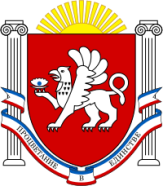 РЕСПУБЛИКА  КРЫМРАЗДОЛЬНЕНСКИЙ РАЙОНАДМИНИСТРАЦИЯ БЕРЕЗОВСКОГО СЕЛЬСКОГО ПОСЕЛЕНИЯПОСТАНОВЛЕНИЕ  17.03.2021 года                                    с. Березовка                                               № 59О внесении изменений в постановление № 423 от 28.12.2020г.« Об утверждении муниципальной программы «Содержание автомобильных дорогобщего пользования, находящихся в собственности муниципального образованияБерезовское сельское поселение Раздолненского районаРеспублики Крым на 2021 год и плановый период 2022 и 2023 годов» На основании Федерального закона от 06.10.2003 № 131-ФЗ«Об общих принципах организации местного самоуправления в Российской Федерации и Постановления Совета министров Республики Крым от 11.03.2016 №86 «О вопросах предоставления, расходования,предоставления отчетности, возврата, осуществления контроля за целевым использованием и распределением иных межбюджетных трансфертов из бюджета Республики Крым бюджетам муниципальных образований в Республике Крым на развитие дорожного хозяйства в рамках реализации Государственной программы Республики Крым «Развитие транспортно-дорожного комплекса Республики Крым» , Постановления Совета министров Республики Крым от 23.03.2017г.№142, Постановления №36 от 13.02.2020г. «Об утверждении Порядка разработки, реализации и оценки эффективности муниципальных программ», Устава муниципального образования Березовское сельское поселениеПОСТАНОВЛЯЮ:1. Внести изменения в постановление № 423 от 28.12.2020 года «Об утверждении муниципальной программы «Содержание автомобильных дорог общего пользования, находящихся в собственности муниципального образования Березовское сельское поселение Раздолненского района Республики Крым на 2021 год и плановый период 2022 и 2023 годов» приложение №1 2. Постановление и приложение опубликовать на сайте администрации Березовского сельского поселения Раздольненского района Республики Крым ( http://berezovkassovet.ru/ ) 3. Контроль за исполнением настоящего постановления оставляю за собой.Председатель Березовского  сельского совета-глава Администрации Березовского сельскогопоселения	                              А.Б.НазарПриложение  №1                                                                            к  постановлению Администрации       Березовского сельского поселения от 17.03.2021 г. № 59   Паспорт Муниципальной программы «Содержание автомобильных дорог общего пользования, находящихся в собственности муниципального образования Березовское сельское поселение Раздолненского района Республики Крым на 2021 год и плановый период 2022 и 2023 годов»Общая характеристика сферы реализации муниципальной программыАвтомобильные дороги представляют собой комплекс инженерных сооружений, предназначенных для обеспечения круглогодичного, непрерывного, удобного и безопасного движения автомобилей. 	Необходимым условием поддержания нормальной жизнедеятельности населения является: обеспечение содержания дорожной сети Березовского сельского поселения Раздольненского района Республики Крым на нормативном уровне; ее обустройство в соответствии с требованиями обеспечения безопасности дорожного движения; проведение капитального и текущего ремонта; реконструкция, строительство, улучшение технического и эксплуатационного состояния дорог, повышение качества их содержания. Основными проблемами при содержании автомобильных дорог общего пользования местного значения являются: - низкая укомплектованность средствами; - низкое качество покрытия автомобильных дорог общего пользования местного значения; - отсутствие приборов освещения. Всё это создаёт неудобства и трудности при эксплуатации автомобильных дорог общего пользования местного значения Березовского сельского поселения. 2. Цели и задачи муниципальной программыОсновной целью Муниципальной программы «Содержание автомобильных дорог общего пользования, находящихся в собственности муниципального образования Березовское сельское поселение Раздолненского района Республики Крым на 2021 год и плановый период 2022 и 2023 годов», является развитие и обеспечение устойчивого функционирования сети автомобильных дорог Березовского сельского поселения Раздольненского района Республики Крым и обеспечение безопасности дорожного движения на них.Основными задачами является: Обеспечение содержания и ремонта автомобильных дорог общего пользования местного значения; - Создание условий для обеспечения безопасности дорожного движения на территории Березовского сельского поселения Раздольненского района Республики Крым, в общественных местах и на объектах поселения. - Обеспечение бесперебойной и качественной работы общественного транспорта на территории Березовского сельского поселения Раздольненского района Республики Крым- Совершенствование организации движения транспорта и пешеходов- Восстановление освещения на автомобильных дорог общего пользования местного значения с.Березовка и с.Нива3. Основные мероприятия по реализации муниципальной программыВ систему мероприятий по реализации муниципальной Программы включены: Проведение ремонта автомобильных дорог общего пользования, находящихся в собственности муниципального образования с.Березовка, с.Нива 2. Содержание и ремонт автомобильных дорог общего пользования местного значения, находящихся в собственности муниципального образования: 2.1. Летнее содержание автомобильных дорог.2.2. Зимнее содержание автомобильных дорог. 2.3. Разработка проекта дислокации дорожных знаков.3. Ремонт автомобильных дорог общего пользования местного значения, находящихся в собственности муниципального образования; 4. Восстановление электроосвещения, на автомобильных дорогах общего пользования местного значения, находящихся в собственности муниципального образования.                         4. Ресурсное обеспечение ПрограммыПри планировании ресурсного обеспечения Программы учитывались реальная ситуация в финансово-бюджетной сфере на местном  уровне, состояние аварийности, высокая экономическая и социально-демографическая значимость проблемы обеспечения безопасности дорожного движения, а также реальная возможность ее решения при федеральной поддержке.Финансирование мероприятий Программы будет осуществляться за счет межбюджетных трансфертов, передаваемых бюджетам сельских поселений на финансовое обеспечение дорожной деятельности в отношении автомобильных дорог общего пользования местного значения.Общий объем финансирования Программы в 2021-2023гг. составляет  4603,26769 тыс. руб.5. Планируемые результаты реализации муниципальной программы Реализация настоящей муниципальной программы позволит обеспечить содержание на нормативном уровне сети автомобильных дорог общего пользования Березовского сельского поселения Раздольненского района Республики Крым и обеспечит следующие результаты: - уменьшение дорожно-транспортных происшествий (за счёт улучшения технического состояния дорожной сети, своевременной и качественной уборки автомобильных дорог в зимний и летний периоды); - уменьшение количества происшествий с участием пешеходов (за счёт обустройства улично-дорожной сети средствами регулирования движения – разметкой и дорожными знаками, освещения  автомобильных дорог, установленными в соответствии с проектом организации дорожного движения); - своевременное и качественное проведение ремонта автомобильных дорог; - проведение строительства дорог;- восстановление электроосвещения на автомобильных дорог общего пользования местного значения;6. Контроль при реализации муниципальной программы1. Управление реализацией Программы осуществляет муниципальный заказчик Программы - Администрация Березовского сельского поселения Раздольненского района Республики Крым. 2. Муниципальный Заказчик Программы несет ответственность за реализацию Программы, уточняет сроки реализации мероприятий Программы и объемы их финансирования. 3. Муниципальным Заказчиком Программы выполняются следующие основные задачи: - экономический анализ эффективности программных проектов и мероприятий Программы; - подготовка предложений по составлению плана инвестиционных и текущих расходов на очередной период; - мониторинг выполнения показателей Программы и сбора оперативной отчетной информации, подготовки и представления в установленном порядке отчетов о ходе реализации Программы. 4. Контроль за реализацией Программы осуществляется администрацией Березовского сельского поселения Раздольненского района Республики Крым.Приложение № 1 к муниципальной программе«Содержание автомобильных дорог общего пользования, находящихся в собственности муниципального образования Березовское сельское поселение Раздольненского района Республики Крым на 2021 год и плановый период 2022 и 2023 годов»Основные программные мероприятия целевой ПрограммыЗаказчикпрограммыАдминистрация Березовского сельского поселения Раздольненского района Республики Крым ИсполнительпрограммыАдминистрация Березовского сельского поселения Раздольненского района Республики КрымПолноенаименованиепрограммыМуниципальная программа «Содержание автомобильных дорог общего пользования, находящихся в собственности муниципального образования Березовское сельское поселение Раздолненского района Республики Крым на 2021 год и плановый период 2022 и 2023 годов»Основаниедля разработкипрограммыФедеральный закон Российской Федерации от 06.10.2003 № 131 –ФЗ «Об общих принципах организации местного самоуправления в Российской Федерации» Постановления Совета министров Республики Крым от 11.03.2016 №86»О вопросах предоставления, расходования, предоставления отчетности, возврата, осуществления контроля за целевым использованием и распределением иных межбюджетных трансфертов из бюджета Республики Крым бюджетам муниципальных образований в Республике Крым на развитие дорожного хозяйства в рамках реализации Государственной программы Республики Крым »Развитие транспортно-дорожного комплекса Республики Крым» на 2020-2022 годы», Постановление Совета министров Республики Крым от 23.03.2017г.№142Цели программы Развитие и обеспечение устойчивого функционирования сети автомобильных дорог Березовского сельского поселения Раздольненского района Республики Крым и обеспечение безопасности дорожного движения на нихЗадачи программы Обеспечение содержания и ремонта автомобильных дорог общего пользования местного значения; - Создание условий для обеспечения безопасности дорожного движения на территории Березовского сельского поселения Раздольненского района Республики Крым, в общественных местах и на объектах поселения. - Обеспечение бесперебойной и качественной работы общественного транспорта на территории Березовского сельского поселения Раздольненского района Республики Крым- Совершенствование организации движения транспорта и пешеходов- Восстановление освещения на автомобильных дорог общего пользования местного значения с.Березовка и с.НиваСроки реализации программы  Программа рассчитана 2021-2023гг.Объемы бюджетных ассигнований программы  и источники финансированияВсего: 4603,26769 тыс. рублей:- средства бюджета Раздольненский район – 4603,26769 тыс.руб.втч числе по годам:2021 – 1240,53720 тыс.руб.2022 – 1622,16547 тыс.руб.2023  - 1740,56502 ты.руб.СтруктурапрограммыПаспорт муниципальной программы «Содержание автомобильных дорог общего пользования, находящихся в собственности муниципального образования Березовское сельское поселение Раздолненского района Республики Крым на 2021 год и плановый период 2022 и 2023 годов» Раздел 1. Общая характеристика сферы реализации муниципальной программы.Раздел 2. Цели и задачи муниципальной программы Раздел 3. Основные мероприятия по реализации муниципальной программыРаздел 4. Ресурсное обеспечение ПрограммыРаздел 5. Планируемые результаты реализации муниципальной программы Раздел 6. Контроль при реализации муниципальной программы Приложение № 1. План мероприятий по муниципальной программе «Содержание автомобильных дорог общего пользования, находящихся в собственности муниципального образования Березовское сельское поселение Раздолненского района Республики Крым на 2021 год и плановый период 2022 и 2023 годов», финансируемых за счет иных трансфертов из бюджета Раздольненского района Ожидаемые конечныерезультаты реализации программыУменьшение дорожно-транспортных происшествий (за счёт улучшения технического состояния дорожной сети, своевременной и качественной уборки автомобильных дорог в зимний и летний периоды); Уменьшение количества происшествий с участием пешеходов (за счёт обустройства улично- дорожной сети средствами регулирования движения – разметкой и дорожными знаками, освещения дорог, установленными в соответствии с проектом организации дорожного движения); Своевременное и качественное проведение освещения автомобильных дорог; Общая протяженность освещенных автомобильных дорог общего пользования местного значения с твердым покрытием, в отношении которых произведен капитальный ремонт№ п/пНаименование мероприятийМуниципальный заказчикОтветственные исполнители исоисполнителиСрок исполненияФинансовые затраты (тыс. рублей)Финансовые затраты (тыс. рублей)Финансовые затраты (тыс. рублей)Финансовые затраты (тыс. рублей)№ п/пНаименование мероприятийМуниципальный заказчикОтветственные исполнители исоисполнителиСрок исполнения2021-2023годы2021год2022год2023год1234567891.Восстановление электроосвещения на автомобильной дороге общего пользования местного значения  с.Березовка ул.Гагарина, Калининаадминистрация  сельского поселения администрация  сельского поселения 2021год1240,53720301,300    2Восстановление электроосвещения на автомобильной дороге общего пользования местного значения  с.Березовка ул.Гагарина, Южнаяадминистрация  сельского поселенияадминистрация  сельского поселения2021 год225,400225,400   3Восстановление электроосвещения на автомобильной дороге общего пользования местного значения  с.Нива ул.Садоваяадминистрация  сельского поселенияадминистрация  сельского поселения2021 год195,500195,500     4Восстановление электроосвещения на автомобильной дороге общего пользования местного значения   с.Нива ул.Винограднаяадминистрация  сельского поселенияадминистрация  сельского поселения2021 год379,500379,500     5Установка недостающих опор освещения на автомобильной дороге общего пользования местного значения с.Березовка ул.Гагарина(от улицы Хмельницкого до ул.Калинина) и ул.Калининаадминистрация  сельского поселенияадминистрация  сельского поселения2021 год79,2707779,27077    6Установка недостающих опор освещения на автомобильной дороге общего пользования местного значения с.Березовка ул.Гагарина(от улицы Калинина до ул.Южная) и ул.Южнаяадминистрация  сельского поселенияадминистрация  сельского поселения2021 год59,5664459,56644     7ремонт и содержание автомобильных дорог местного значения  за счет средств бюджета Раздольненского района с.Березовка улица Лебедеваадминистрация  сельского поселенияадминистрация  сельского поселения2022 год1622,165471622,16547     8ремонт и содержание автомобильных дорог местного значения  за счет средств бюджета Раздольненского района с.Березовка улица Кирова2023 год1740,565021740,56502Итого 4603,267691240,537201622,165471740,56502